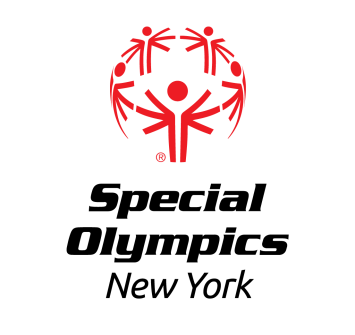 LOCATION:			West Mountain – North West Base & Lodge				NW Rd				Queensbury, NY 12804Follow the Special Olympics signage to the lot.REGISTRATION:	In order to register for this event, each training club MUST have a current roster on file with the Regional Office.  Registration forms for both athletes and coaches should be submitted no later than Friday, January 12th, 2024 to Erik Kromer by fax at (518) 612-4060 or email at ekromer@nyso.org.  All registered athletes must have a current medical and consent and COVID-19 forms, all registered coaches must be certified Special Olympics Coaches.AREAS/REGIONS:	All area/regional training clubs are invited to participate, with priority going to Capital District and North Country teams.MEALS:	Meals not provided, please plan accordinglyAWARDS:	Athletes will be awarded medals or ribbons, depending upon place.DIRECTIONS:	Take I-87 to Exit 18. Travel West on Corinth Road for 3 miles, turn right onto Vandusen Rd for 1.5 miles, turn left onto Pitcher Road for .9 miles, turn left onto West Mountain Road for .2 miles, turn Right on NW Road for .3 miles, Base is on your right hand side. Events Offered:	    Alpine Skiing		    Nordic Skiing	  Snowshoeing	   Snowboarding	Slalom—All Levels		10   Meter Classic	 50  Meter Race	Slalom-- All Levels	Giant Slalom—All Levels	25   Meter Classic	100 Meter Race	Giant Slalom-- All Levels	Glide Event			50   Meter Classic	200 Meter Race	Glide Event	10 Meter Race			100 Meter Classic	400 Meter Race	10 Meter Event	Super Glide									Super Glide Event		*Longer Nordic events depend on snowfall, please register but note event may be cancelledEVENT SCHEDULE(subject to change)Saturday Night Arrivals/Housing: Done by your region- Please contact your Regional Director of Program ASAP if your delegation requires housing Saturday. Registration InstructionsCapital District Region Training Clubs: Each training club must register individually. Each Capital District Region Coach will be responsible for submitting their registration directly to Erik Kromer.Training Clubs from all other Regions:  Each coach should submit their registration forms to their Regional Office or Area Coordinator.  Area Coordinators/Regional Directors will submit the registration information for processing.Registrations: Are due to Erik Kromer via fax (518) 612-4060 or email at ekromer@nyso.org no later than Friday, January 12th, 2024. Early Registration is encouraged. Please include:Delegation Information Sheet Athlete Registration Forms for all athletes (including alternates)Coaches Registration Forms (including alternates, agency staff & drivers)Athlete Medical & Consent forms not already on file (Capital District and North Country only). All coaches must travel with their medical & consent forms to this event.Alternates: You can register an unlimited number of Alternates. An athlete or coach may be replaced by any REGISTERED ALTERNATE athlete or coach. If your delegation receives housing, alternates may only replace athletes or coaches of the same gender.On-Site Delegation RegistrationPlease arrive with the athletes dressed in competition attire. Athletes should be dressed warmly and be prepared to participate in an outdoor environment. Jeans of any color are not allowed The following steps will be completed at on-site registration:Attendance and Event Entry ConfirmationChecking of Medical/Consent and COVID-19 formsAthlete numbers and nametags distributed Handouts (coaches, manuals, updated schedules, etc.)LogisticsTransportation: Each Training Club, Region and/or Area is responsible for its own transportation to the event.Equipment: ALL NORDIC ATHLETES MUST HAVE THEIR OWN EQUIPMENT.  Rentals will be available for downhill skiing and snowboarding only. Please provide rental information with registration. Failure to provide the rental information may result in athlete disqualification. If there is a problem with equipment, please contact Danielle Armstrong as soon as possible. If we do not hear from you, we will assume that your athletes have equipment for competition.			Divisioning: Downhill Athletes will be divisioned after a divisioning run. Other events will be divisioned according to their entry scores and times. Please submit accurate times.Attire: Athletes should be properly attired for competition. Jeans of any color are not allowed. Athletes wearing jeans will not be allowed to compete.  Please have athletes wear warm clothing.Arrival InformationRegions/Areas arriving on Saturday: Check in directly at the NorthWest Lodge. West Mountain, Glens Falls, NY. Rentals are at the main building for those needing downhill gear.Competition:  All athletes & coaches should arrive at the North West Lodge between 8:30 and 9:15 am.  Athletes needing to rent Alpine skis need to arrive earlier to allow time for ski fitting.Delegation Information Sheet2023 Capital District Winter Super Regional If completing for a region with multiple teams please provide contact information for each team. Each team must have at least one cell phone contact number listed.Region/Area:Training Club Name:	Head Coach of Training Club:Day of Event Phone #:		Email: Total Head Count for Delegation (Athletes, Coaches, Chaperones, Bus Drivers): ____________Opening Ceremonies ParticipationPlease name one individual to hold your team sign for Opening Ceremonies:Please name one Athlete from your club able to participate in the torch exchange, if selected: Please name one individual able to perform the Athlete Oath, if selected:Please name any persons capable of singing the National Anthem:Out of Region TeamsScheduled Arrival and Departure Day & Time:  Arrival_______________                  Departure_____________Number of hotel rooms needed (Submit housing forms to Danielle Armstrong by Dec 16th): 	____________Name of person completing this form: ________________________________Signature:___________________________		Date:____________Nordic/Snowshoe ScheduleAlpine Schedule9:15am:    Registration2:30pm: Registration10:20am: Opening Ceremonies2:45pm: Opening Ceremonies10:30am: Coaches Meetings3:00pm: Coach Meeting10:45am: Competition3:15pm: Course Inspection12:15pm: Divisioning Breaks3:30pm: Divisioning Run12:45pm: Competition3:45pm Competition 